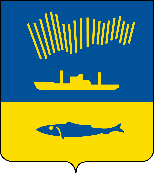 АДМИНИСТРАЦИЯ ГОРОДА МУРМАНСКАП О С Т А Н О В Л Е Н И Е                                                                                                                        № В соответствии со статьей 179 Бюджетного кодекса Российской Федерации, Федеральным законом от 06.10.2003 № 131-ФЗ «Об общих принципах организации местного самоуправления в Российской Федерации», Уставом муниципального образования городской округ город-герой Мурманск, решением Совета депутатов города Мурманска от 16.12.2021 № 32-432                     «О бюджете муниципального образования город Мурманск на 2022 год и на плановый период 2023 и 2024 годов», постановлением администрации города Мурманска от 21.08.2013 № 2143 «Об утверждении Порядка разработки, реализации и оценки эффективности муниципальных программ города Мурманска, утвержденных до 2022 года» и в целях повышения эффективности и результативности расходования бюджетных средств п о с т а н о в л я ю: 1. Внести в муниципальную программу города Мурманска «Жилищно-коммунальное хозяйство» на 2018 - 2024 годы, утвержденную постановлением администрации города Мурманска от 13.11.2017 № 3605 (в ред. постановлений от 16.05.2018 № 1363, от 23.08.2018 № 2739, от 12.11.2018 № 3902,                                от 17.12.2018 № 4380, от 18.12.2018 № 4401, от 02.09.2019 № 2938,                               от 28.11.2019 № 3954, от 13.12.2019 № 4193, от 16.12.2019 № 4235,                              от 13.05.2020 № 1151, от 26.06.2020 № 1468, от 07.09.2020 № 2079,                               от 09.12.2020 № 2837, от 16.12.2020 № 2918, от 24.06.2021 № 1728,                               от 18.08.2021 № 2143, от 29.11.2021 № 3036, от 14.12.2021 № 3205,                             от 17.12.2021 № 3262), следующие изменения:- в разделе II «Подпрограмма «Энергосбережение и повышение энергетической эффективности на территории муниципального образования город Мурманск» на 2018 – 2024 годы» пункт 3.2 «Перечень основных мероприятий подпрограммы на 2022 – 2024 годы» подраздела 3 «Перечень основных мероприятий подпрограммы» изложить в новой редакции согласно приложению к настоящему постановлению.2. Управлению финансов администрации города Мурманска             (Умушкина О.В.) обеспечить финансирование реализации муниципальной программы города Мурманска «Жилищно-коммунальное хозяйство»                  на 2018 – 2024 годы в объеме, установленном решением Совета депутатов города Мурманска о бюджете муниципального образования город Мурманск на соответствующий финансовый год.3. Отделу информационно-технического обеспечения и защиты информации администрации города Мурманска (Кузьмин А.Н.) разместить настоящее постановление с приложением на официальном сайте администрации города Мурманска в сети Интернет.4. Редакции газеты «Вечерний Мурманск» (Хабаров В.А.) опубликовать настоящее постановление с приложением.5. Настоящее постановление вступает в силу со дня официального опубликования.6. Контроль за выполнением настоящего постановления возложить на первого заместителя главы администрации города Мурманска Доцник В.А.Глава администрации города Мурманска                                                                         Ю.В. Сердечкин